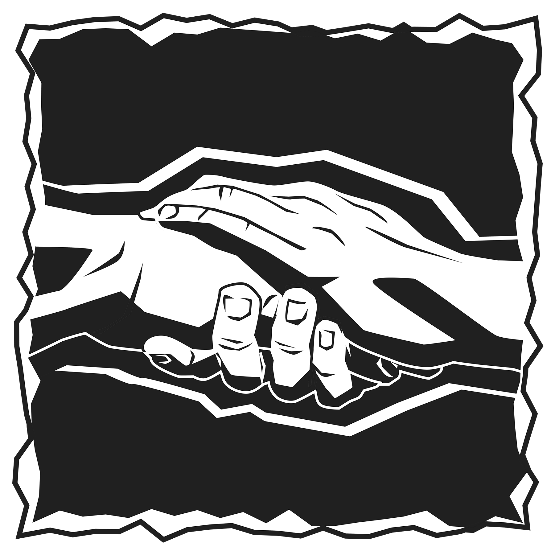 12th Sunday after Pentecost“My house shall be called a house of prayer for all peoples.” Isaiah 56:7AS WE GATHERThe Lord’s words through the prophet Isaiah remind us of the purpose of the sacred space into which we have entered: “My house shall be called a house of prayer for all peoples” (Isaiah 56:7). Even from ancient times, the Lord God has invited all peoples—no matter who they are or where they have come from—to enter His presence and receive deliverance from their sin. In Christ Jesus, crucified and raised to life again for our salvation, we trust that the promises of God, offered to all, are also promises He makes personally to us. Jesus died for all, and Jesus died for you! Standing together as one, we, though many, form one family and belong to one everlasting kingdom. Together, we receive God’s gifts. Together, we raise our united voice in prayers and praises. Together, we gather to experience the life God offers “for all peoples.”PSALM 67+ PREPARATION +INVOCATIONPastor:	In the name of the Father and of the +Son and of the Holy Spirit.People:	Amen.CONFESSION AND ABSOLUTION Isaiah 56:1Pastor:	Thus says the Lord: “Keep justice, and do righteousness,People:	for soon My salvation will come, and My deliverance be revealed.”Pastor:	The deliverance of the Lord comes to us today as we gather in this house of prayer, united as one with all people who trust in the name of Jesus. Let us search our hearts and minds, bowing before our gracious Father and confessing our sins to Him.	(We take a moment of silence for prayer and meditation upon the Word of God.)Pastor:	Delivering Lord, You invite all people into Your holy house of prayer.People:	We confess that we have not kept justice, choosing to go our own way instead of following Your direction. We admit that we have not lived righteously, breaking Your commands by what we think, say, and do.Pastor:	Saving Lord, You invite all people to know Your mercy.People:	At the cross of our Savior, Jesus Christ, You defeated our enemies of sin and death. Help us to live in this victory, trusting in Your promises, and gathering with all Your people to praise Your name forever. Amen.Pastor:	Deliverance has come to you! Salvation is yours! To both Jews and Gentiles, to those of every nation under heaven, the Good News of Jesus has been given! God has heard your prayer for mercy and has offered you a place in His kingdom. As a called and ordained servant of the Word, and by the authority of Jesus, my King, I forgive you all your sins in the name of the Father and of the +Son and of the Holy Spirit.People:	Amen.+ SERVICE OF THE WORD +HYMN “Jesus Shall Reign” (LSB 832)COLLECT OF THE DAY (bulletin insert)OLD TESTAMENT READING Isaiah 56:1, 6-8 (bulletin insert)Pastor:     This is the Word of the Lord.People:   Thanks be to God.GRADUAL (bulletin insert, below Collect of the Day)EPISTLE Romans 11:1-2a, 13-15, 28-32 (bulletin insert)Pastor:     This is the Word of the Lord.People:   Thanks be to God.HOLY GOSPEL Matthew 15:21-28 (bulletin insert)Pastor:    This is the Gospel of the Lord.People:   Praise to You, O Christ.THE NICENE CREED (LSB, back inside cover)HYMN “In Christ There Is No East or West” (LSB 653)SERMON “Others Gathered”RETURNING OF OUR FIRST FRUITSPRAYER OF THE CHURCH(after each petition): Pastor:    Lord, in Your mercy,                               People:  hear our prayer.LORD’S PRAYER, SUNG (LSB, front inside cover)+ SERVICE OF THE SACRAMENT +WORDS OF INSTITUTIONPEACE OF THE LORDDivine Service and the Close Fellowship of Holy CommunionOur Lord speaks and we listen. His Word bestows what it says. Faith that is born from what is heard acknowledges the gifts received with eager thankfulness and praise. The gifts include the Holy Supper in which we receive His true body and blood to eat and drink. Those welcome to the table acknowledge the real presence of the body and blood of Christ, confess their own sinfulness, and in true faith wish to receive the forgiveness and strength promised through this Holy Sacrament, as instructed … and in unity of faith … with God’s people here in this congregation. It is our sincerest desire that you join in the intimacy of this fellowship. However, if you are not, yet, an instructed and confirmed member-in-good-standing of a congregation of the Lutheran Church-Missouri Synod, please visit with the pastor about such a fellowship before communing. If you wish to come forward for a blessing, you are welcome to join us at the rail to receive such. Please cross your arms in front of you to indicate that desire.DISTRIBUTION      “You Satisfy the Hungry Heart” (LSB 641)     “Jesus Loves the Little Children”Jesus loves the little children; all the children of the world.Red and yellow, black and white, all are precious in His sight.Jesus loves the little children of the world. (repeat 1x)POST-COMMUNION THANKSGIVINGPastor:	Let us pray.      We give thanks to You, our good and gracious King, that You have refreshed us through this sacred Meal, and we implore You that of Your mercy You would strengthen us and all with whom we are united in Christ so that we may live in faith toward You and in fervent love toward one another; through Jesus Christ, Your Son, our Lord, who lives and reigns with You and the Holy Spirit, one God, now and forever.People:	Amen.BENEDICTIONHYMN “Lift High the Cross” (LSB 837)FAITH LUTHERAN CHURCHRev. Curt Hoover, Rev. Alebachew Teshome,Rev. Craig Fiebiger, Rev. Doug DeWitt2640 Buckner Road, Thompson’s Station, TN  37179, (615) 791-1880www.faithlutheran-tn.org                                All are welcome …                 … Christ is honored.